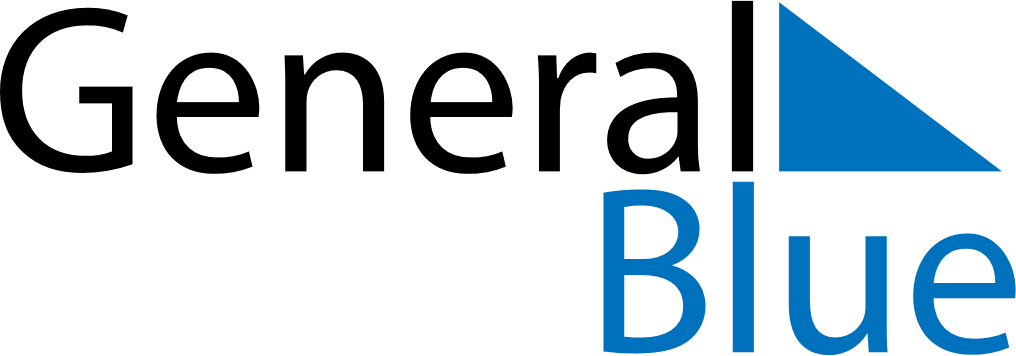 Weekly CalendarMarch 8, 2020 - March 14, 2020Weekly CalendarMarch 8, 2020 - March 14, 2020SundayMar 08SundayMar 08MondayMar 09TuesdayMar 10TuesdayMar 10WednesdayMar 11ThursdayMar 12ThursdayMar 12FridayMar 13SaturdayMar 14SaturdayMar 14My Notes